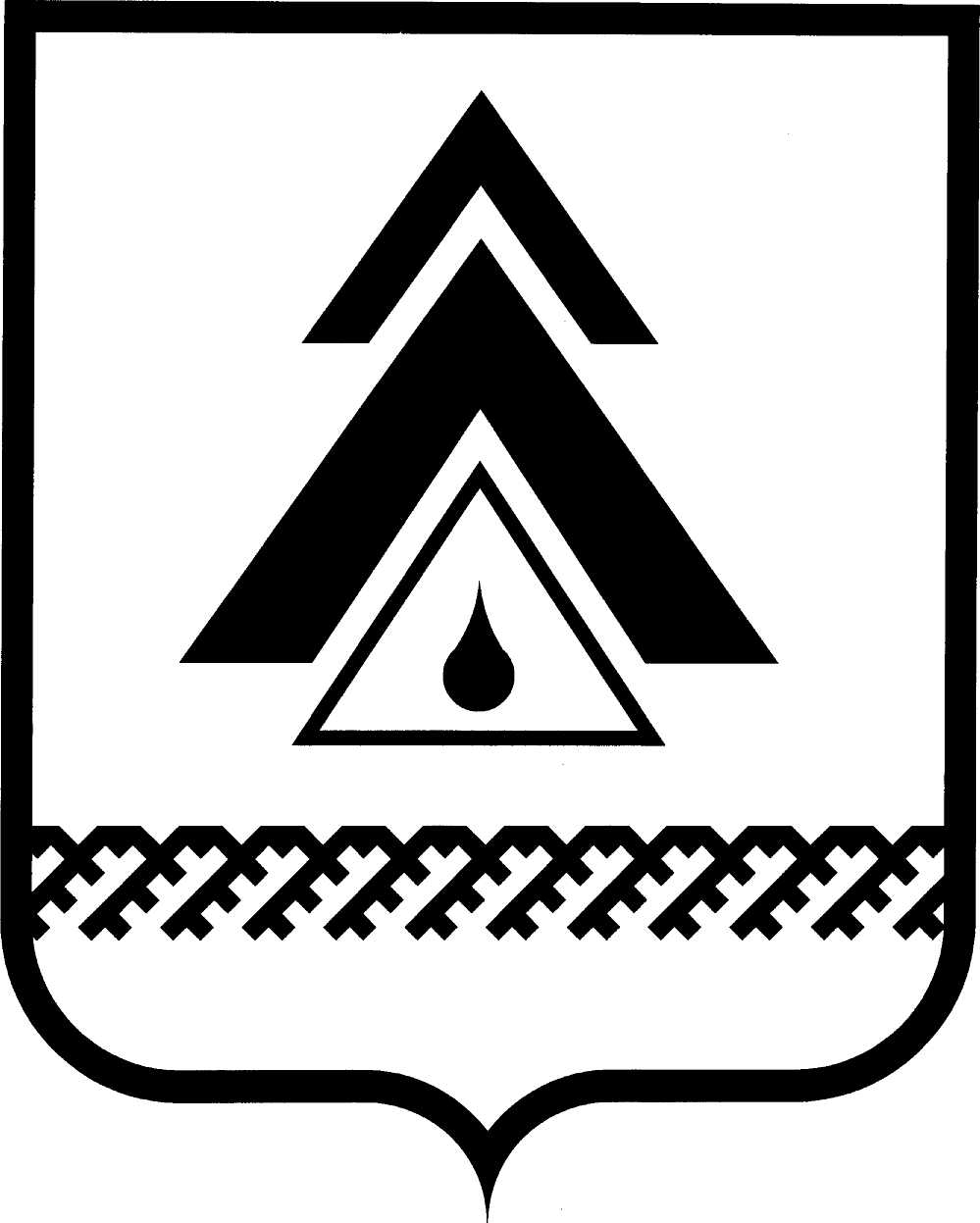 администрация Нижневартовского районаХанты-Мансийского автономного округа – ЮгрыПОСТАНОВЛЕНИЕО внесении изменений в приложение к постановлению администрации района от 22.12.2011 № 2343 «Об утверждении административного регламента предоставления муниципальной услуги «Предоставление земельных участков для строительства (реконструкции) с предварительным согласованием места размещения объекта»В соответствии со статьями 12–14 Федерального закона от 27.07.2010          № 210-ФЗ «Об организации предоставления государственных и муниципальных услуг», распоряжением Правительства Ханты-Мансийского автономного округа – Югры от 19.10.2010 № 383-рп «Об организации перехода на предоставление первоочередных государственных и муниципальных услуг в электронном виде», постановлением администрации района от 03.08.2011 № 1306 «Об утверждении Реестра муниципальных услуг Нижневартовского района»:1. Внести изменения в приложение к постановлению администрации района от 22.12.2011 № 2343 «Об утверждении административного регламента предоставления муниципальной услуги «Предоставление земельных участков для строительства (реконструкции) с предварительным согласованием места размещения объекта», изложив его в новой редакции согласно приложению.2. Пресс-службе администрации района (А.Н. Королёва) опубликовать постановление в районной газете «Новости Приобья».3. Отделу по информатизации и сетевым ресурсам администрации района (Д.С. Мороз) разместить постановление на официальном веб-сайте администрации. 4. Постановление вступает в силу после его официального опубликования.5. Контроль за выполнением постановления возложить на заместителя главы администрации района по общественной безопасности, муниципальному имуществу и природопользованию А.С. Ковалева.Глава администрации района                                                            Б.А. СаломатинПриложение к постановлениюадминистрации районаот 26.11.2012 № 2304Административный регламентпредоставления муниципальной услуги «Предоставление земельных участков для строительства (реконструкции) с предварительным согласованием места размещения объекта»I. Общие положения1.1. Административный регламент предоставления муниципальной услуги «Предоставление земельных участков для строительства (реконструкции)           с предварительным согласованием места размещения объекта» (далее – административный регламент) определяет сроки и последовательность административных процедур и административных действий администрации района при предоставлении земельных участков для строительства (реконструкции)                   с предварительным согласованием места размещения объекта. 1.2. Административный регламент разработан в целях:повышения прозрачности деятельности структурных подразделений администрации района при предоставлении муниципальной услуги посредством представления информации гражданам и организациям об административных процедурах в составе муниципальной услуги;установления персональной ответственности должностных лиц за соблюдением требований административного регламента по каждому действию или административной процедуре в составе муниципальной услуги;повышения результативности деятельности структурных подразделений администрации района при предоставлении муниципальной услуги;минимизации административного усмотрения должностных лиц при предоставлении муниципальной услуги.1.3. Административный регламент применяется при предоставлении муниципальной услуги «Предоставление земельных участков для строительства (реконструкции) с предварительным согласованием места размещения объекта».II. Стандарт предоставления муниципальной услуги2.1. Наименование муниципальной услуги: «Предоставление земельных участков для строительства (реконструкции) с предварительным согласованием места размещения объекта» (далее – муниципальная услуга).2.2. Наименование органа, предоставляющего муниципальную услугу: администрация Нижневартовского района (далее – администрация). Процедура предоставления муниципальной услуги осуществляется структурным подразделением администрации – управлением земельными ресурсами (далее – управление).2.2.1. Почтовый адрес для направления документов: ул. Ленина, д. 6,              г. Нижневартовск, Ханты-Мансийский автономный округ – Югра, Тюменская область, 628616, администрация Нижневартовского района.2.2.2. Информация о месте нахождения, справочных телефонах и графике работы управления: ул. Дзержинского, д. 19а, г. Нижневартовск, Ханты-Мансийский автономный округ – Югра, Тюменская область, 628615. Телефоны для справок (консультаций): (3466) 44-66-39, 44-70-35, адрес электронной почты управления: rkz@nvraion.ru.График работы:понедельник – четверг: с 09.00 до 18.15 час.;пятница: с 09.00 до 17.00 час.;перерыв: с 13.00 до 14.00 час.;Консультирование, прием и выдача документов: кабинеты 9, 10 (этаж 3):понедельник: с 09.00 до 18.15 час.;вторник – пятница: с 09.00 до 17.00 час.;перерыв: с 13.00 до 14.00 час.2.2.3 Информация о предоставлении муниципальной услуги размещается в электронно-телекоммуникационных сетях общего пользования, в том числе на официальном веб-сайте администрации в сети Интернет: www.nvraion.ru,              в федеральной государственной информационной системе «Сводный реестр государственных и муниципальных услуг (функций)», Едином Портале государственных услуг Российской Федерации: www.gosuslugi.ru (далее – Единый портал услуг).2.3. При предоставлении муниципальной услуги управление осуществляет взаимодействие с:Федеральной налоговой службой России (ФНС России);Федеральной службой государственной регистрации, кадастра и картографии (Росреестр).С 01.07.2012 требовать от заявителя осуществления действий, в том числе согласований, необходимых для получения муниципальной услуги и связанных с обращением в иные государственные органы, органы местного самоуправления, организации, за исключением получения услуг и получения документов          и информации, предоставляемых в результате предоставления таких услуг, включенных в перечни услуг, которые являются необходимыми и обязательными для предоставления муниципальных услуг, утвержденных в установленном порядке, запрещается.2.4. Заявителями на предоставление муниципальной услуги являются любые юридические лица, а также физические лица (включая индивидуальных предпринимателей), в том числе иностранные, зарегистрированные в Российской Федерации в установленном законодательством порядке в качестве лиц, самостоятельно осуществляющих предпринимательскую деятельность. При предоставлении муниципальной услуги от имени заявителей взаимодействие с управлением вправе осуществлять их законные представители или их представители, действующие на основании доверенности.Запрос заявителя о предоставлении муниципальной услуги в управление либо в подведомственную организацию, участвующую в предоставлении муниципальной услуги, приравнивается к согласию такого заявителя с обработкой  его персональных данных в управлении или организации в целях и объеме, необходимых для предоставления муниципальной услуги. 2.5. Результатом предоставления муниципальной услуги является:постановление администрации о предоставлении земельного участка             на праве постоянного (бессрочного) пользования (если земельный участок предоставляется лицам, указанным в пункте 1 статьи 20 Земельного кодекса Российской Федерации);договор аренды или договор безвозмездного срочного пользования земельным участком (далее – договор);письменный отказ в предоставлении муниципальной услуги.2.5. Срок предоставления муниципальной услуги составляет не более            2-х месяцев 21 дня без учета сроков:подготовки и согласования акта выбора земельного участка;проведения работ по формированию, межеванию и постановке на государственный кадастровый учет;получение постановления администрации о предоставлении земельного участка и договора.2.7. Правовые основания предоставления муниципальной услуги:Земельный кодекс Российской Федерации от 25.10.2001 № 136-ФЗ;Градостроительный кодекс Российской Федерации от 29.12.2004                   № 190-ФЗ; Федеральный закон от 25.10.2001 № 137-ФЗ «О введении в действие Земельного кодекса Российской Федерации»;Федеральный закон от 06.10.2003 № 131-ФЗ «Об общих принципах организации местного самоуправления в Российской Федерации»;Федеральный закон от 02.05.2006 № 59-ФЗ «О порядке рассмотрения обращений граждан Российской Федерации»;Федеральный закон от 27.07.2010 № 210-ФЗ «Об организации предоставления государственных и муниципальных услуг»; Устав района, утвержденный решением Думы района от 26.05.2008 № 48;постановление администрации от 06.02.2012 № 202 «О предоставлении земельных участков для целей строительства»;постановление администрации от 12.03.2012 № 422 «Об утверждении Положения и состава комиссии по выбору земельных участков под строительство объектов на территории района».2.8. Для получения муниципальной услуги заявителем предоставляется лично, через многофункциональный центр, «Интернет-приемную» официального веб-сайта администрации, Единый портал услуг или направляется почтовым отправлением заявление по форме согласно приложению к административному регламенту.Текст заявления должен быть написан разборчиво, фамилии, имена, отчества (последнее при наличии) физических лиц, адреса их мест жительства должны быть написаны полностью.Исчерпывающий перечень документов, которые являются необходимыми и обязательными для предоставления муниципальной услуги, подлежащих предоставлению заявителем:заявление о выборе земельного участка и предварительном согласовании места размещения объекта по форме согласно приложению 1 к административному регламенту;заявление о предоставлении земельного участка для строительства                по форме согласно приложению 2 к административному регламенту;копия документа, удостоверяющего личность заявителя, являющегося физическим лицом, либо личность представителя юридического лица;копия документа, удостоверяющего права (полномочия) представителя физического или юридического лица, если с заявлением обращается представитель заявителя (заявителей);к заявлению могут прилагаться схема размещения испрашиваемого участка и технико-экономическое обоснование строительства или необходимые расчеты.2.9. Исчерпывающий перечень документов, находящихся в распоряжении государственных органов, органов местного самоуправления и иных организаций, которые заявитель вправе предоставить по собственной инициативе:копия свидетельства о государственной регистрации физического лица        в качестве индивидуального предпринимателя (для индивидуальных предпринимателей), копия свидетельства о государственной регистрации юридического лица (для юридических лиц) или выписка из государственных реестров о юридическом лице или индивидуальном предпринимателе, являющемся заявителем, ходатайствующим о приобретении прав на земельный участок;.свидетельство о постановке на учет в налогом органе физического лица;кадастровый паспорт земельного участка.Документы, указанные в пункте 2.9. административного регламента, находящиеся в распоряжении государственных органов субъектов Российской Федерации, органов местного самоуправления, территориальных государственных внебюджетных фондов либо подведомственных государственным органам субъекта Российской Федерации или органам местного самоуправления организаций, участвующих в предоставлении муниципальной услуги, подлежат предоставлению в рамках межведомственного информационного взаимодействия с 01 июля 2012 года.2.10. Перечень оснований для отказа в принятии заявления к рассмотрению:2.10.1. Заявителем предоставлены документы, состав, форма или содержание которых не соответствуют требованиям действующего законодательства и административного регламента. 2.10.2. Имеются подчистки либо приписки, зачеркнутые слова и иные            не оговоренные в них исправления, документы исполнены карандашом, а также предоставлены документы с серьезными повреждениями, не позволяющими однозначно истолковать их содержание.2.11. Перечень оснований для отказа в предоставлении муниципальной услуги:2.11.1. Отсутствие полномочий у администрации по распоряжению испрашиваемым земельным участком (то есть земельный участок не находится           в муниципальной собственности Нижневартовского района и не относится              к земельным участкам, государственная собственность на которые не разграничена).2.11.2. Несоответствие указанного в заявлении вида разрешенного использования земельного участка материалам территориального планирования, утвержденным управлением архитектуры и градостроительства администрации, правилам землепользования и застройки, а также генеральным планам населенных пунктов.2.11.3. Отрицательное заключение уполномоченных органов в отношении размещения объекта строительства и выбора земельного участка.2.11.4. На испрашиваемом земельном участке, в соответствии с утвержденной градостроительной документацией, предполагается строительство объекта для муниципальных (государственных) нужд.2.11.5. Испрашиваемый земельный участок зарезервирован для муниципальных (государственных) нужд.2.11.6. Земельный участок ограничен или изъят из оборота.2.11.7. В отношении земельного участка принято решение о его предоставлении по результатам торгов.2.11. Муниципальная услуга осуществляется без взимания платы.2.12. Максимальный срок ожидания в очереди при подаче запроса о предоставлении муниципальной услуги и при получении результата предоставления муниципальной услуги не должен превышать 30 минут.2.13. Срок регистрации заявления о предоставлении муниципальной услуги составляет – 3 дня.2.14. Требования к местам предоставления муниципальной услуги:2.14.1. Требования к местам для информирования.Места информирования в управлении, предназначенные для ознакомления заявителей с информационными материалами, оборудуются:информационными стендами;стульями и столами для возможности оформления документов.2.14.2. Требования к местам для ожидания:места ожидания в очереди на предоставление или получение документов должны быть оборудованы стульями;места для заполнения документов должны быть оборудованы стульями, столами и должны обеспечиваться образцами заполнения документов.2.14.3. Требования к парковочным местам:территория, прилегающая к месторасположению управления, используется для парковки автотранспортных средств. Доступ заявителей к парковочным местам является бесплатным.2.14.4. Требования к оформлению входа в здание.Здание, в котором расположены помещения управления, предназначенные для приема заявителей в целях предоставления муниципальной услуги, должно быть оборудовано информационной табличкой (вывеской), содержащей следующую информацию об управлении:наименование;местонахождение;режим работы.2.14.5. Требования к месту приема заявителей:прием заявления о предоставлении муниципальной услуги и всего комплекта документов, необходимых для предоставления муниципальной услуги, осуществляется по адресу: ул. Дзержинского, д. 19а, кабинеты 9, 10 (этаж 3),            г. Нижневартовск;консультирование (представление справочной информации) заявителей осуществляется по адресу: ул. Дзержинского, д. 19а, кабинеты 9, 10 (этаж 3),              г. Нижневартовск;кабинеты приема заявителей должны быть оборудованы информационными табличками (вывесками) с указанием номера кабинета, фамилии, имени, отчества и должности лица, исполняющего муниципальную услугу.2.15. Показатели доступности муниципальной услуги: доступность информации о порядке и стандарте предоставления муниципальной услуги, об образцах оформления документов, необходимых для предоставления муниципальной услуги, размещенных на информационных стендах, в электронно-телекоммуникационных сетях общего пользования, в том числе на официальном сайте администрации в сети Интернет, в федеральной государственной информационной системе «Сводный реестр государственных и муниципальных услуг (функций)», портале государственных и муниципальных услуг Ханты-Мансийского автономного округа, в Едином портале услуг;доступность информирования заявителей в форме индивидуального (устного или письменного) информирования; публичного (устного или письменного) информирования о порядке, стандарте, сроках предоставления муниципальной услуги;минимальный перечень документов, требуемых для получения муниципальной услуги; соблюдение времени ожидания в очереди при подаче запроса о предоставлении муниципальной услуги и при получении результата предоставления муниципальной услуги.соблюдение графика работы управления с заявителями по предоставлению муниципальной услуги.2.16. Показатели качества муниципальной услуги:соответствие требованиям административного регламента;соблюдение сроков предоставления муниципальной услуги;отсутствие обоснованных жалоб по вопросу предоставления муниципальной услуги.2.17. Предоставление муниципальной услуги в электронном виде предусматривает обеспечение заявителя возможностями:с 01.07.2012 – в целях получения услуги предоставлять документы в электронном виде с использованием Единого портала услуг;с 01.01.2013 – осуществлять мониторинг хода предоставления услуги           с использованием Единого портала услуг;с 01.01.2014 – получение муниципальной услуги в электронном виде.III. Состав, последовательность и сроки выполненияадминистративных процедур, требования к порядку их выполнения3.1. Предоставление муниципальной услуги включает в себя следующие административные процедуры:прием заявления и документов о выборе земельного участка и предварительном согласовании места размещения объекта, направление заявления для регистрации (выполняет управление);регистрацию заявления (выполняет отдел делопроизводства и контроля управления организации деятельности администрации);рассмотрение заявления о выборе земельного участка и предварительном согласовании места размещения объекта и экспертизу документов, при наличии оснований для отказа подготавливается и выдается письменный ответ (выполняет управление);подготовку проекта постановления администрации о согласовании места размещения объекта и образовании земельного участка (выполняет управление);прием заявления и документов о предоставлении земельного участка для строительства, направление заявления для регистрации (выполняет управление);рассмотрение заявления о предоставлении земельного участка для строительства и экспертизу документов, при наличии оснований для отказа подготавливается и выдается письменный ответ (выполняет управление); формирование и направление межведомственных запросов в органы (организации), участвующие в предоставлении муниципальной услуги (выполняет управление);подготовку проекта постановления администрации о предоставлении земельного участка для строительства (выполняет управление);подготовку договора (выполняет управление).3.2. Прием заявления и документов, направление заявления для регистрации:3.2.1. Основанием для начала предоставления муниципальной услуги является заявление с комплектом документов, необходимых для предоставления муниципальной услуги, в соответствии с пунктом 2.8. административного регламента.Заявление и документы могут быть доставлены заявителем лично, через многофункциональный центр, «Интернет-приемную» официального веб-сайта администрации, портал государственных и муниципальных услуг Ханты-Мансийского автономного округа, Единый портал услуг, по почте, факсом, средствами специальной связи.Заявление и документы, полученные через «Интернет-приемную» официального веб-сайта администрации, портал государственных и муниципальных услуг Ханты-Мансийского автономного округа, Единый портал услуг, рассматриваются в порядке, утвержденном административным регламентом.3.2.2. Специалист управления, ответственный за прием заявителей:3.2.2.1 Проверяет правильность заполнения заявления и комплектность предоставленных документов:при отсутствии документов, указанных в пункте 2.8. административного регламента, и (или) при установлении фактов, указанных в пункте 2.10. административного регламента, уведомляет заявителя о наличии препятствий для предоставления муниципальной услуги, объясняет заявителю содержание выявленных недостатков в предоставленных документах, предлагает принять меры по их устранению;при желании заявителя устранить препятствия, прервав подачу заявления и документов, формирует перечень выявленных препятствий, передает его заявителю.3.2.2.2. Ставит отметку о принятии заявления на втором экземпляре заявления либо на копии заявления.3.2.2.3. Обеспечивает направление заявления, предоставленного заявителем, в отдел делопроизводства и контроля управления организации деятельности администрации для регистрации:в течение рабочего дня, если такое заявление принято до 14.30 час;на следующий рабочий день, если заявление принято с 14.30 до 18.15 час.Срок выполнения административной процедуры – 2 дня.3.3. Регистрация заявления.3.3.1. Специалист отдела делопроизводства и контроля управления организации деятельности администрации, в должностные обязанности которого входит регистрация входящих документов, регистрирует принятое заявление.3.3.2. Зарегистрированное заявление в порядке делопроизводства передается на рассмотрение главе администрации района не позднее рабочего дня, следующего за днем регистрации заявления.3.3.3. Глава администрации района рассматривает поступившее заявление, накладывает резолюцию о передаче его на исполнение в управление.3.3.4. Специалист управления организации деятельности администрации, в должностные обязанности которого входит регистрация входящих документов, делает отметку в системе электронного документооборота и в тот же день передает заявление в управление для исполнения.3.3.5. Начальник управления определяет отдел и (или) конкретного исполнителя, ответственного за производство по заявлению, с указанием даты.Срок выполнения административной процедуры не должен превышать   3-х дней.3.4. Рассмотрение заявления о выборе земельного участка и предварительном согласовании места размещения объекта и экспертиза документов:3.4.1. Специалист управления, ответственный за предоставление муниципальной услуги:проводит проверку предоставленных документов на соответствие их требованиям, установленным действующим законодательством и административным регламентом;рассматривает предоставленные документы с учетом дежурной карты Нижневартовского района, сведений о земельном участке, смежных участках,  о правах на земельные участки.3.4.2. При установлении фактов, указанных в пункте 2.10. административного регламента, специалист, являющийся ответственным за предоставление муниципальной услуги, готовит письменный ответ заявителю о наличии препятствий для рассмотрения вопроса о предоставлении муниципальной услуги, в котором указывает содержание выявленных недостатков в предоставленных документах, а также меры по их устранению.3.4.3. При установлении фактов, указанных в пункте 2.11. административного регламента, специалист, являющийся ответственным за предоставление муниципальной услуги, готовит письменный отказ в предоставлении муниципальной услуги.3.4.4. Обеспечивает информирование населения путем размещения публикации в официальном выпуске районной газеты «Новости Приобья» о возможном или предстоящем предоставлении земельного участка для строительства.3.4.5. Готовит письменный ответ заявителю о возможности обеспечения выбора земельного участка для строительства. Подписанный уполномоченным лицом письменный ответ в установленном порядке направляется адресату.Ответ на обращение, поступившее через «Интернет-приемную», направляется в письменном виде по указанному автором почтовому адресу, в электронном виде – на адрес электронной почты.Срок выполнения административной процедуры:проверка предоставленных документов на соответствие их требованиям, установленным действующим законодательством и административным регламентом, составляет 3 дня;при наличии оснований для отказа в рассмотрении заявления − в срок,    не превышающий 30 дней с даты регистрации заявления.3.5. Подготовка проекта постановления администрации о согласовании места размещения объекта и образовании земельного участка.3.5.1. Подписанный всеми членами комиссии акт выбора и схема расположения земельного участка на кадастровом плане или кадастровой карте соответствующей территории является основанием для принятия решения о согласовании места размещения объекта и образовании земельного участка. Специалист, ответственный за предоставление муниципальной услуги,           в течение дня подготавливает проект постановления администрации о согласовании места размещения объекта и образовании земельного участка. 3.5.2. Согласование, подписание и регистрация проекта постановления             о согласовании места размещения объекта и образовании земельного участка осуществляется в порядке, установленном инструкцией по делопроизводству             в администрации. Срок выполнения административной процедуры с момента регистрации заявления составляет 30 дней.Постановление администрации о согласовании места размещения объекта и образовании земельного участка выдается заявителю для выполнения за его счет кадастровых работ и государственного кадастрового учета лично в часы приема либо направляется почтой в течение 7 дней со дня издания постановления.Постановление о согласовании места размещения объекта является основанием последующего принятия решения о предоставлении земельного участка для строительства и действует в течение трех лет.3.6. Прием и регистрация документов, необходимых для предоставления земельного участка для строительства.3.6.1. Основанием для принятия решения о предоставлении земельного участка является поданное заявителем заявление по форме согласно приложению 2 к административному регламенту. Прием и регистрация заявления осуществляется в соответствии с пунктами 3.2., 3.3. административного регламента.3.7. Рассмотрение заявления о предоставлении земельного участка для строительства и экспертиза документов.3.7.1. Специалист управления, ответственный за предоставление муниципальной услуги, проводит проверку предоставленных документов на соответствие их требованиям, установленным действующим законодательством и административным регламентом.3.7.2. При установлении фактов, указанных в пункте 2.10. административного регламента, специалист, являющийся ответственным за предоставление муниципальной услуги, готовит письменный ответ заявителю о наличии препятствий для рассмотрения вопроса о предоставлении муниципальной услуги, в котором указывает содержание выявленных недостатков в предоставленных документах, а также меры по их устранению.3.7.3. При установлении фактов, указанных в пункте 2.11. административного регламента, специалист, являющийся ответственным за предоставление муниципальной услуги, готовит письменный отказ в предоставлении муниципальной услуги.Подписанный уполномоченным лицом письменный ответ или отказ             в предоставлении муниципальной услуги в установленном порядке направляется адресату.Ответ на обращение, поступившее через «Интернет-приемную», направляется в письменном виде по указанному автором почтовому адресу, в электронном виде – на адрес электронной почты.Срок выполнения административной процедуры:проверка предоставленных документов на соответствие их требованиям, установленным действующим законодательством и административным регламентом, составляет 7 дней;при наличии оснований для отказа в рассмотрении заявления − в срок,         не превышающий 14 дней с даты регистрации заявления.3.8. Формирование и направление межведомственных запросов в органы (организации), участвующие в предоставлении муниципальной услуги.Направление межведомственного запроса и предоставление документов  и информации допускается только в целях, связанных с предоставлением муниципальной услуги. 3.8.1. Специалист, ответственный за производство работ по заявлению,  формирует и направляет межведомственные запросы в органы (организации), участвующие в предоставлении муниципальной услуги, в отношении документов, которые находятся в распоряжении государственных органов, органов местного самоуправления и иных органов, участвующих в предоставлении государственных или муниципальных услуг, и которые заявитель вправе предоставить по собственной инициативе согласно пункту 2.9. административного регламентаМаксимальный срок выполнения действий – 2 рабочих дня.3.8.2. Межведомственный запрос должен содержать указание на базовый государственный информационный ресурс, в целях ведения которого запрашиваются документы и информация, или, в случае если такие документы и информация не были предоставлены заявителем, следующие сведения:наименование органа или организации, направляющих межведомственный запрос;наименование органа или организации, в адрес которых направляется межведомственный запрос;наименование муниципальной услуги, для предоставления которой необходимо предоставление документа и (или) информации, а также если имеется номер (идентификатор) такой услуги в реестре муниципальных услуг;указание на положения нормативного правового акта, которыми установлено предоставление документа и (или) информации, необходимых для предоставления муниципальной услуги, и указание на реквизиты данного нормативного правового акта;сведения, необходимые для предоставления документа и (или) информации, установленные административным регламентом предоставления муниципальной услуги, а также сведения, предусмотренные нормативными правовыми актами как необходимые для предоставления такого документа и (или) информации;контактная информация для направления ответа на межведомственный запрос;дата направления межведомственного запроса;фамилия, имя, отчество и должность лица, подготовившего и направившего межведомственный запрос, а также номер служебного телефона и (или) адрес электронной почты данного лица для связи.3.8.3. Требования, указанные в пункте 3.8.2. административного регламента, не распространяются на межведомственные запросы о предоставлении документов и информации в рамках межведомственного информационного взаимодействия с использованием единой системы межведомственного электронного взаимодействия и подключаемых к ней региональных систем межведомственного электронного взаимодействия.3.8.4. Предоставление документов и информации в рамках межведомственного информационного взаимодействия осуществляется в том числе в электронной форме с использованием единой системы межведомственного электронного взаимодействия и подключаемых к ней региональных систем межведомственного электронного взаимодействия по межведомственному запросу органа, предоставляющего государственную услугу, органа, предоставляющего муниципальную услугу, подведомственной государственному органу или органу местного самоуправления организации, участвующей в предоставлении муниципальных услуг, либо многофункционального центра.3.8.5. Срок подготовки и направления ответа на межведомственный запрос о предоставлении документов и информации для предоставления муниципальной услуги с использованием межведомственного информационного взаимодействия не может превышать пяти рабочих дней со дня поступления межведомственного запроса в орган или организацию, предоставляющие документ и информацию. 3.8.6. Непредоставление (несвоевременное предоставление) органом или организацией по межведомственному запросу документов и информации             не может являться основанием для отказа в предоставлении заявителю муниципальной услуги.3.9. Подготовка проекта постановления администрации о предоставлении земельного участка для строительства.3.9.1. По результатам проверки заявления и документов специалист, управления, ответственный за предоставление муниципальной услуги, в течение дня подготавливает проект постановления администрации о предоставлении земельного участка для строительства.3.9.2. Согласование, подписание и регистрация проекта постановления предоставлении земельного участка для строительства осуществляется в порядке, установленном инструкцией по делопроизводству в администрации. Срок выполнения административной процедуры не должен превышать  14 дней.3.9.3. Постановление администрации о предоставлении земельного участка для строительства выдается заявителю лично в часы приема либо направляется почтой в течение 5 дней со дня издания постановления.3.10. Подготовка договора.3.10.1. Специалист отдела арендных отношений управления осуществляет оформление договора, его согласование и подписание в порядке, установленном инструкцией по делопроизводству в администрации. Срок выполнения административной процедуры не должен превышать          7 дней.Договор выдается специалистом отдела арендных отношений управления заявителю лично в часы приема либо направляется почтовой связью с уведомлением в течение 5 дней после подписания.Заявитель в установленном законодательством порядке обязан обеспечить государственную регистрацию права постоянного (бессрочного) пользования земельным участком, безвозмездного срочного пользования земельным участком или договора аренды земельного участка (в случае предоставления земельного участка на срок более одного года).IV. Формы контроля за исполнением административного регламента4.1. Текущий контроль за соблюдением и исполнением ответственными должностными лицами положений административного регламента и иных нормативных правовых актов, устанавливающих требования к предоставлению муниципальной услуги, а также принятием решений ответственными лицами осуществляется путем проведения проверок:главой администрации района;заместителем главы администрации района по общественной безопасности, муниципальному имуществу и природопользованию;заместителем главы администрации района по управлению делами;начальником управления;начальником управления организации деятельности администрации района.4.2. Контроль за полнотой и качеством предоставления муниципальной услуги включает в себя проведение плановых (осуществляется на основании годовых планов работы администрации) и внеплановых проверок, в том числе проверок по конкретным обращениям заявителей (осуществляется на основании распоряжения администрации). При проверке рассматриваются все вопросы, связанные с предоставлением муниципальной услуги (комплексная проверка), либо отдельные вопросы (тематическая проверка).В случае проведения внеплановой проверки по конкретному обращению заявителя в течение 30 дней со дня регистрации письменного обращения обратившемуся заявителю направляется по почте информация о результатах проверки, проведенной по обращению.Результаты проверки оформляются в виде акта, в котором отмечаются выявленные недостатки и указываются предложения по их устранению. Акт утверждается главой администрации района.4.3. По результатам проведения проверок полноты и качества предоставления муниципальной услуги, в случае выявления нарушений прав заявителей виновные лица привлекаются к ответственности в соответствии с законодательством Российской Федерации.Сотрудники, ответственные за предоставление муниципальной услуги,            а также лица, задействованные в предоставлении муниципальной услуги, несут персональную ответственность за сроки и порядок исполнения каждой административной процедуры, указанной в административном регламенте, и необоснованные межведомственные запросы.Персональная ответственность сотрудников закрепляется в их должностных инструкциях в соответствии с требованиями законодательства.V. Досудебный (внесудебный) порядок обжалования решений и действий (бездействия) органа, предоставляющего муниципальную услугу,либо муниципального служащего5.1. Заявитель вправе обжаловать решения и действия (бездействие) администрации района, должностного лица администрации района или муниципального служащего.5.2. Жалоба подается в письменной форме на бумажном носителе в администрацию района, отдел организационной работы и обращений граждан управления организации деятельности администрации района. 5.2.1. Жалоба может быть направлена по почте, через многофункциональный центр, посредством официального веб-сайта администрации района, а также принята при личном приеме заявителя.5.3. Жалоба должна содержать:наименование органа, предоставляющего муниципальную услугу, должностного лица органа, предоставляющего муниципальную услугу, либо муниципального служащего, решения и действия (бездействие) которых обжалуются;фамилию, имя, отчество (последнее – при наличии), сведения о месте жительства заявителя – физического лица либо наименование, сведения о месте нахождения заявителя – юридического лица, а также номер (номера) контактного телефона, адрес (адреса) электронной почты (при наличии) и почтовый адрес, по которым должен быть направлен ответ заявителю;сведения об обжалуемых решениях и действиях (бездействии) администрации района, должностного лица администрации района или муниципального служащего;доводы, на основании которых заявитель не согласен с решением и действием (бездействием) администрации района, должностного лица администрации района либо муниципального служащего. Заявителем могут быть представлены документы (при наличии), подтверждающие доводы, либо их копии.5.4. Заявитель может обратиться с жалобой, в том числе в следующих случаях:нарушение срока регистрации запроса заявителя о предоставлении муниципальной услуги;нарушение срока предоставления муниципальной услуги;требование у заявителя документов, не предусмотренных нормативными правовыми актами Российской Федерации, субъектов Российской Федерации, муниципальными правовыми актами для предоставления муниципальной услуги;отказ в приеме у заявителя документов, предоставление которых предусмотрено нормативными правовыми актами Российской Федерации, субъектов Российской Федерации, муниципальными правовыми актами для предоставления муниципальной услуги;отказ в предоставлении муниципальной услуги, если основания отказа не предусмотрены федеральными законами и принятыми в соответствии с ними иными нормативными правовыми актами Российской Федерации, нормативными правовыми актами субъектов Российской Федерации, муниципальными правовыми актами;затребование с заявителя при предоставлении государственной или муниципальной услуги платы, не предусмотренной нормативными правовыми актами Российской Федерации, субъектов Российской Федерации, муниципальными правовыми актами;отказ администрации района, должностного лица администрации района в исправлении допущенных опечаток и ошибок в выданных в результате предоставления муниципальной услуги документах либо нарушение установленного срока таких исправлений.5.5. Жалоба поступает в отдел организационной работы и обращений граждан управления организации деятельности администрации района. 5.5.1. Регистрация жалоб, поступивших в администрацию района, осуществляется в течение одного рабочего дня в журнале «Регистрации жалоб на решения и действия (бездействие) администрации района, должностного лица администрации района или муниципального служащего при предоставлении муниципальной услуги». 5.5.2. После регистрации в течение одного рабочего дня жалоба передается на рассмотрение главе администрации района для определения должностного лица, ответственного за рассмотрение жалобы.5.5.3. Жалоба подлежит рассмотрению в течение пятнадцати рабочих дней со дня ее регистрации. В случае обжалования отказа администрацией района, должностного лица администрации района в приеме документов у заявителя либо в исправлении допущенных опечаток и ошибок или в случае обжалования нарушения установленного срока таких исправлений – в течение пяти рабочих дней со дня ее регистрации.5.5.4. По результатам рассмотрения жалобы администрация района принимает одно из следующих решений:удовлетворяет жалобу, в том числе в форме отмены ранее принятого решения, исправления допущенных опечаток и ошибок в выданных в результате предоставления муниципальной услуги документах, возврата заявителю денежных средств, взимание которых не предусмотрено нормативными правовыми актами Российской Федерации, субъектов Российской Федерации, муниципальными правовыми актами, а также в иных формах;отказывает в удовлетворении жалобы. 5.5.5. Не позднее дня, следующего за днем принятия решения, заявителю в письменной форме и по желанию заявителя в электронной форме направляется мотивированный ответ о результатах рассмотрения жалобы.5.5.6. В случае установления в ходе или по результатам рассмотрения жалобы признаков состава административного правонарушения или преступления должностное лицо, ответственное за рассмотрение жалобы, незамедлительно направляет имеющиеся материалы в органы прокуратуры.5.6. В случае если Федеральным законом установлен порядок (процедура) подачи и рассмотрения жалоб на решения и действия (бездействие) органов, предоставляющих муниципальные услуги, должностных лиц органов, предоставляющих муниципальные услуги, либо муниципальных служащих для отношений, связанных с подачей и рассмотрением указанных жалоб, нормы раздела 5 не применяются.Приложение 1 к административному регламенту муниципальной услуги «Предоставление земельных участков для строительства (реконструкции) с предварительным согласованием места размещения объекта»Главе администрации Нижневартовского района_______________________________________от ____________________________________(для юридических лиц – полное наименование, организационно-правовая форма, сведения о государственной регистрации; для физических лиц – фамилия, имя, отчество, паспортные данные) (далее  заявитель)Адрес заявителя(ей): __________________Телефон (факс) заявителя(ей): __________ЗАЯВЛЕНИЕо выборе земельного участка и предварительном согласовании места размещения объектаНа основании статьи 31 Земельного кодекса РФ:Прошу Вас обеспечить выбор земельного участка и предварительно согласовать место размещения объекта:__________________________________________________________________________(наименование и назначение объекта)__________________________________________________________________________расположенного по адресу: Ханты-Мансийский автономный округ – Югра, Нижневартовский район,______________________________________________                                      (указываются местоположение, адресные ориентиры земельного участка)Обоснование примерного размера земельного участка:______________________________________________________________________________________________________________________________________________________________________________________________________________________________ (испрашиваемое право на земельный участок)Приложение:_______________________________________________________________________________________________________________________________________________________________________________________________________________________________________________________________________________________________________"___"____________ ____ г.                           _______________________                (дата)                                                                                                                       (подпись)Приложение 2 к административному регламенту муниципальной услуги «Предоставление земельных участков для строительства (реконструкции) с предварительным согласованием места размещения объекта»Главе администрации Нижневартовского района____________________________________от ____________________________________(для юридических лиц – полное наименование, организационно-правовая форма, сведения о государственной регистрации; для физических лиц – фамилия, имя, отчество, паспортные данные) (далее – заявитель)Адрес заявителя(ей): __________________Телефон (факс) заявителя(ей): __________ЗАЯВЛЕНИЕо предоставлении земельного участка для строительства На основании статьи 32 Земельного кодекса РФ:Прошу предоставить в ___________________________________ земельный участок                                                        (указывается вид права, (аренда не более чем 5 лет)кадастровый номер ___________________________________________________площадь (кв. м) ______________________________________________________категория земель _____________________________________________________разрешенное использование ____________________________________________местоположение ______________________________________________________Приложение:_________________________________________________________________________________________________________________________________________________________________________________________________________________________________________________________________________________________________________________________________________________________________________________"___"____________ ____ г.                           _______________________                (дата)                                                                                                                       (подпись)от 26.11.2012г. Нижневартовск№ 2304          